Keyboarding    -  WEEK 2 Pre-Test & Concentration ActivitiesCOMPLETE – 5 – MINUTE TYPING TEST – take a screen shot and place on template provided.SELECT PRACTICE TYPING AND BEGIN LESSONS.  COMPLETE ALL 7 PARTS OF LESSON 1 AND SCREEN SHOT EACH COMPLETION MODULE(SEE SAMPLE)SAVE FILE AS PRETEST AND LESSON 1 TYPINGTEST.COM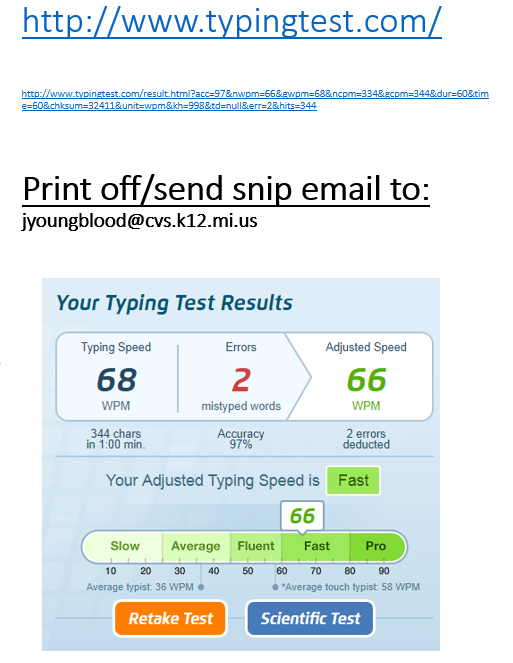 PRETEST							LESSON 3LESSON 4						LESSON 5 LESSON 6						LESSON 7COMPLETE KEYBOARD LAYOUT – TURN IN THE INBOX WHEN FINISHED Website to Access:http://www.typingclub.com/ (Complete lessons 1-8. SAVE AS PDF and turn IN ON STUDENT DRIVE for credit)COMPLETE LESSONS 1-3LESSON 4 – F & J(NEED SCREENSHOT)COMPLETE LESSONS 4-5LESSON 6 – D & K(NEED SCREENSHOT)LESSON 7 – D & K(NEED SCREENSHOT)LESSON #8 – F D J K(NEED SCREENSHOT)Lesson #1-8 – COMPLETION(NEED SCREENSHOT)